Publicado en Monesterio el 24/01/2023 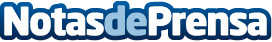 Hoteles Desconecta2 acude a FITUR como referente de la apuesta turística de Extremadura El hotel ha participado en diversas actividades para dar a conocer todo su potencial, incluyendo un showcooking protagonizado por el chef de su restaurante ‘La Flor de la Candela’Datos de contacto:Jesús Sierra645 39 34 32Nota de prensa publicada en: https://www.notasdeprensa.es/hoteles-desconecta2-acude-a-fitur-como_1 Categorias: Nacional Gastronomía Madrid Extremadura Turismo Restauración http://www.notasdeprensa.es